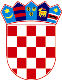 REPUBLIKA HRVATSKASREDIŠNJI DRŽAVNI URED ZA OBNOVU I STAMBENO ZBRINJAVANJEPOLUGODIŠNJE IZVJEŠĆE O PROVEDBI PROVEDBENOG PROGRAMA ZA 2021. GODINU						srpanj, 2021.	SadržajSadržaj	2I.	Pregled stanja	3II.	Izvješće o napretku provedbi mjera	4Sažeta analiza stausa provedbe……………………………………………………………………………………………..4  Podaci o proračunskim sredstvima iskorištenima do dana 30. lipnja 2021. godine……………… 13Zaključak o ostvarenom napretku u provedbi mjera u provedbenom programu…………………. 16 Preporuke radnji nužnih za otklanjanje prepreka u postignuću ključnih točaka ostvarenja i/ili mjera………………………………………………………………………………………………………………………………….. 18III Doprinos ostvarenju ciljeva javnih politika…………………………………………………………………………………………19I. Pregled stanjaProvedbenim programom za razdoblje 2021.-2024. godine, Središnji državni ured za obnovu i stambeno zbrinjavanje ( u daljnjem tekstu Središnji državni ured) jasno je definirao i zacrtao svoje ciljeve te načine ostvarivanja istih. Provedbeni program predstavlja sveobuhvatan  prikaz mjera kojima se u okviru ovlasti  postiže demografska revitalizacija i bolji položaj obitelji kao strateško pitanje budućnosti Hrvatske, uravnotežen razvoj svih područja Republike Hrvatske, učinkovita, transparenta i otporna država,  kao i učvršćenje suvereniteta i njegove vrijednosti. S  obzirom na potrese koji su pogodili Hrvatsku s katastrofalnim posljedicama, Vlada Republike Hrvatske je na sjednici održanoj 4. siječnja 2021. donijela Odluku o proglašenju katastrofe uzrokovane potresom za područje Sisačko-moslavačke, Zagrebačke i Karlovačke županije.  Uzimajući u obzir  katastrofalne štete koje su nakon potresa od 28. i 29. prosinca 2020. nastale na području Sisačko-moslavačke i Karlovačke županije, posebice uzimajući u obzir činjenicu da je velik dio stanovništava na pogođenim područjima ostao bez domova, donesen je Zakon o izmjenama i dopunama Zakona o obnovi zgrada oštećenih potresom na području Grada Zagreba, Krapinsko-zagorske županije i Zagrebačke županije kojim je propisano provođenje postupaka obnove i stambenog zbrinjavanja te na području Sisačko-moslavačke i Karlovačke županije. Temeljem članka 40. a Zakona propisuje se nadležnost Središnjeg državnog ureda za obnovu i stambeno zbrinjavanje koji na temelju odluke Ministarstva prostornoga uređenja, graditeljstva i državne imovine provodi obnovu, odnosno uklanjanje obiteljskih kuća i gradnju zamjenskih obiteljskih kuća, na područjima pogođenim potresom na kojima je proglašena katastrofa. Fokus je stavljen na mjere iz cilja Programa Vlade Republike Hrvatske 4.3. Obnova Zagreba i okolice nakon potresa koje su usmjerene na sanaciju dimnjaka, krovova, zabatnih zidova i ostalih nekonstruktivnih elemenata, obnovu potresom pogođenih stambenih jedinica (obiteljskih kuća) u privatnom vlasništvu na području Sisačko-moslavačke, Zagrebačke i Karlovačke županije, uklanjanje i izgradnju zamjenskih stambenih jedinica u vlasništvu RH (višestambenih zgrada i obiteljskih kuća) na području Sisačko-moslavačke i Karlovačke županije, obnovu potresom pogođenih stambenih jedinica (obiteljskih kuća) u državnom vlasništvu na području Sisačko-moslavačke i Karlovačke županije, popravak nekonstruktivnih dijelova obiteljskih kuća u državnom vlasništvu na području Sisačko-moslavačke i Karlovačke županije.  Svrha navedenih mjera i ključnih točaka njihovih ostvarenja je otklanjanje posljedica potresa, sigurnog povratka i ostanka u domovima te stvaranja uvjeta za kvalitetniji život ljudi. Kroz ove izazove koji stoje pred Središnjim državnim uredom isti će zasigurno kroz obnovu doprinijeti i  sustavnom i interdisciplinarnom pristupu, kako bi sada razoren prostor doživio transformaciju u prostor održivih malih gradova i seoskih naselja.  Okolišni čimbenici prouzročeni potresima, demografske promjene zasigurno utječu na kretanje, odnosno migraciju ljudi. Upravo katastrofalan potres koji je pogodio Sisačko- moslavačku županiju potvrđuje navedeno, odnosno isti predstavlja nastavak negativnih demografskih kretanja, i posljedično je za očekivati je da će biti usporen i doprinos Središnje državnog ureda gospodarskoj i socijalnoj, a samim time i demografskoj revitalizaciji potpomognutih područja i područja koja u svom razvoju zaostaju za nacionalnim prosjekom te jačanju socijalne kohezije i održivog razvoja. Međutim, uzimajući u obzir opredijeljenost za politiku demografske obnove i revitalizacije te činjenicu da je EU i u ovoj krizi pokazala svoje načelo solidarnosti  te će se dodijelom velikih financijskih sredstava iz Fonda solidarnosti lakše odgovarati izazovima i doprinijeti ciljevima iz Programa Vlade RH.  Situacija s pandemijom COVID-19, kako globalno tako i u Republici Hrvatskoj u znatnoj je mjeri, i u vrlo kratkom razdoblju promijenila društvo i svakodnevne socijalne i poslovne aktivnosti. Uzdrmala je uvriježene društvene i  institucionalne aranžmane i donijela probleme i izazove pa tako i pred Središnji državni ured. Neke aktivnosti u 2020. godini morale su biti smanjenje kao u segmentu Regionalnog programa stambenog zbrinjavanja, no zacrtanim ciljem, odnosno samom svrhom provedbe mjera naseljavanja, ostanka, poboljšanja uvjeta stanovanja i uvjeta življenja te poštovanja prava nacionalnih manjina nastavljeni su svi radovi, kao i kupnja stanova u 2021. godini. Tijekom 2021. godine Ministarstvo unutarnjih poslova zbog pandemije COVID - 19 nije bilo u mogućnosti provoditi program preseljenja osoba s odobrenom međunarodnom zaštitom u Republiku Hrvatsku. Posljedično, s navedenim provodio se samo program premještaja, što je rezultiralo smanjenim brojem stambeno zbrinutih osoba s odobrenom međunarodnom zaštitom od planiranog. Utjecaj na ostvarenje rezultata imala su i kretanja na tržištu, odnosno nagli porast cijena  građevnog materijala, što je dovelo do zahtjeva odabranih dobavljača za korekcijom cijena, a posljedično s tim prolongirana je i realizacija programa isporuke građevnog materijala. U kontekstu navedenog, odnosno što bržeg i učinkovitijeg rješavanja zatraženo je mišljenje i suglasnost nadležnih tijela za postupanje. II. Izvješće o napretku u provedbi mjera  Sažeta analiza statusa provedbe (ukupan broj mjera prema svakom pojedinom statusu provedbe mjera, sukladno navedenom u tabličnom predlošku izvješća)Cilj 2.3. Demografska revitalizacija i bolji položaj obitelji  1. Novčane potpore i posebna prava za popravak i obnovu stambenih jedinica  Status provedbe mjere- PROVEDENO. Od ukupno planiranih 20 novčanih potpora, njih 10 je provedeno, što predstavlja ostvarenje od 50 posto u izvještajnom razdoblju. Napisano je 10 naloga za isplatu i isplaćeno je 10 novčanih potpora I-VI stupnja oštećenja, čime se i dalje doprinosi stvaranju preduvjeta za povratak na prijeratna prebivališta. Broj isplaćenih potpora ovisi o broju zaprimljenih rješenja i o dostavljenim brojevima tekućih računa korisnika prava. 2. Organizirana obnova IV-VI kategorije prema Zakonu o obnovi       Status provedbe mjere- PROVEDENO. Kroz istu bilježi se i prekoračenje u realizaciji tijekom  izvještajnog razdoblja. Od ukupno planirane obnove za 40 kuća ostvarena vrijednost pokazatelja rezultata je 29,  što predstavlja ostvarenje od 72,5 posto. Provedeno je 29 tehničkih pregleda. U radovima obnove nalazi se još 21 kuća. U postupku javne nabave za odabir izvođača radova je 15 kuća, a u pripremi za pokretanje postupka javne nabave nalazi se zahtjev za odabir izvoditelja radova za obnovu 10 kuća.  Organiziranom obnovom IV-VI kategorije doprinosi se stvaranju preduvjeta za povratak na prijeratna područja3. Opremanje domaćinstava namještajem i aparatima bijele tehnike po Zakonu o obnovi         Status provedbe mjere- PROVEDENO. Kroz istu bilježi se i prekoračenje u realizaciji tijekom izvještajnog razdoblja.  Od ukupno 310 planiranog broja isporučenog namještaja i aparata bijele tehnike  ostvarena vrijednost pokazatelja rezultata je 217, što predstavlja ostvarenje od 70 posto.  Dio korisnika prava nalazi se izvan područja Republike Hrvatske, što ponekad usporava planiranu realizaciju. Ovom mjerom osiguravaju se preduvjeti za povratak i ostanak na prijeratnim područjima te se doprinosi povećanju razine standarda i kvalitete življenja.4. Darovanje građevnog materijala za obnovu, dogradnju, nadogradnju, završetak i   izgradnju obiteljskih kuća u vlasništvu korisnika         Status provedbe mjere - U TIJEKU. Završena je isporuka 50 kompleta materijala, čime je omogućeno trajno stambeno zbrinjavanje obitelji u potrebi i poboljšanje uvjeta stanovanja.  U tijeku je isporuka 35 kompleta materijala i u pripremi za isporuku su 346 kompleta materijala. Naglo povećanje cijena građevnog materijala i zahtjev odabranih dobavljača za korekcijom cijena, prolongirali su realizaciju programa isporuke. Zatraženo je mišljenje i suglasnost nadležnih tijela za postupanje. 5. Stambeno zbrinjavanje korisnika organiziranom ugradnjom građevnog materijala        Status provedbe mjere- PROVEDENO. Od ukupno 20 planiranih obnovljenih/ izgrađenih kuća ostvarena vrijednost pokazatelja rezultata je 10, što predstavlja ostvarenje od 50 posto. Završena je obnova/izgradnja 10 kuća, čime su obitelji stambeno zbrinute, a na 11 kuća su radovi u tijeku. Ovom mjerom doprinosi se trajnom stambenom zbrinjavanju obitelji u potrebi i poboljšanju uvjeta stanovanja. 6. Isplate novčanih potpora po završenoj ugradnji građevnog materijala          Status provedbe mjere- PROVEDENO. Kroz istu bilježi se i prekoračenje u realizaciji tijekom izvještajnog razdoblja. Od ukupno 310 planiranih isplata novčanih potpora ostvarena vrijednost pokazatelja rezultata je 168, što predstavlja ostvarenje od 54,19 posto. Ovom mjeromomogućuje se trajno stambeno zbrinjavanje obitelji u potrebi i poboljšavaju uvjeti stanovanja.7. Obnova i sanacija pojedinačnih stambenih jedinica u državnom vlasništvu        Status provedbe mjere- PROVEDENO. Kroz istu bilježi se i prekoračenje u realizaciji tijekom izvještajnog razdoblja. Od ukupno planiranih 170 stambenih jedinica ostvarena vrijednost pokazatelja rezultata je 96, što predstavlja ostvarenje od 56,47 posto.  Završena je sanacija 96 stanova iz Godišnjeg programa za 2020/2021.  U radovima sanacije su 94 stana, s rokom dovršetka do mjeseca rujna, a u projektiranju su 172 stana. Ovom mjerom postiže se povećanje stambenog fonda (zgrada, kuća i stanova) za stambeno zbrinjvanje korisnika prava.  8.Obnova i izgradnja višestambenih zgrada u državnom vlasništvu       Status provedbe mjere -  U TIJEKU. U tijeku je izvođenje radova na 2 VSO-a u Belom Manastiru i Jasenovcu. Očekuje se početak radova na još 2 VSO-a,  s ukupno 44 stana od kojih se planira dovršiti 3 VSO-a u ovoj godini za stambeno zbrinjavanje korisnika prava. U postupku javne nabave za odabir izvođača radova nalaze se 2 VSO-a u Vojniću i Petrinji i u postupku projektiranja nalaze se 2 VSO-a u Benkovcu i Drnišu. Ovom mjerom postiže se povećanje stambenog fonda (zgrada, kuća i stanova) za stambeno zbrinjavanje korisnika prava.9.  Poboljšanje uvjeta življenja Romske nacionalne manjine        Status provedbe mjere – U TIJEKU,  i u skladu s predviđenom dinamikom provedbe. Donesen je godišnji program unapređenja životnih uvjeta pripadnika romske nacionalne manjine za 2021. godinu. U pripremi je izrada poziva za podnošenje prijava. Ovom mjerom osigurava se skrb o pripadnicima nacionalnih manjina, povećanje kvalitete i standarda življenja romskih obitelji.10. Stambeno zbrinjavanje davanjem u najam stambenih jedinica        Status provedbe mjere – U TIJEKU. Kroz istu bilježi se i prekoračenje u realizaciji tijekom izvještajnog razdoblja. Od ukupno planiranih 300 ugovora o najmu, ostvarena vrijednost pokazatelja rezultata je 310, što predstavlja ostvarenje od 103,33 posto. U Godišnji plan stambenog zbrinjavanja uključene su sve zaspoložive stambene jedinice za davanje u najam, sukladno potrebama. Ovom mjerom osigurava se stambeno zbrinjavanje i adekvatni uvjeti stanovanja  obitelji u potrebi.  11. Stambeno zbrinjavanje žrtava nasilja u obitelji        Status provedbe mjere- U TIJEKU. Kroz istu bilježi se i prekoračenje u realizaciji tijekom izvještajnog razdoblja. Od ukupno planiranog stambenog zbrinjavanja za 20 žrtava nasilja u obitelji, ostvarena vrijednost pokazatelja rezultata je 15, što predstavlja ostvarenje od 75 posto. Osigurano je stambeno zbrinjavanje svih korisnika kojima je utvrđeno pravo na stambeno zbrinjavanje po članku 45. Zakona o stambenom zbrinjavanju na potpomognutim područjima. Ovom mjerom omogućuje se stambeno zbrinjvanje žrtava nasilja u obitelji  te  doprinosi borbi protiv nasilja u obitelji i nasilja nad ženama,  kao i politici nulte tolerancije na nasilje.12. Stambeno zbrinjavanje osoba određenih struka i zanimanja za čijim radom postoji             posebno iskazana potreba       Status provedbe mjere – U TIJEKU. Od ukupno planiranog stambenog zbrinjavanja za 25 kadrova, ostvarena vrijednost pokazatelja rezultata je 12, što predstavlja ostvarenje od 48 posto. Stambeno zbrinjavanje deficitarnih kadrova dovodi do demografske revitalizacije te gospodarskog i društvenog razvoja. 13. Investicijsko održavanje stambenih jedinica u državnom vlasništvu       Status provedbe mjere – U TIJEKU. Kroz istu bilježi se i prekoračenje u realizaciji tijekom izvještajnog razdoblja. Od ukupno planiranih 100 stambenih jedinica za sanaciju i održavanje, ostvarena vrijednost pokazatelja rezultata je 130, što predstavlja ostvarenje od 130 posto. Saniran je veći broj stambenih jednica od planiranog radi osiguranja privremenog smještaja za korisnike, čija je imovina stradala u potresu. Ovom mjerom se poboljšavaju uvjeti kvalitete stanovanja  i življenja.14. Stambeno zbrinjavanje izvan potpomognutih područja       Status provedbe mjere  - U TIJEKU, i u skladu s predviđenom dinamikom provedbe.  Od ukupno 50 planiranih ugovora o najmu ostvarena vrijednost pokazatelja rezultata je 12. S obzirom da još nije okončan Javni poziv za kupnju stanova za potrebe stambenog zbrinjavanja BNSP-a,  posljedično imamo  nedovoljan broj stambenih jednica za  zbrinjavanje istih.   1. Međuresorna suradnja s jedinicama lokalne samouprave i tijelima državne uprave - Od planiranog broja za 2 potpisana sporazuma ostvarena vrijednost je 3,  što predstavlja ostvarenje od 150 posto.   2. Darovanje neuseljive obiteljske kuće ili građevinskog zemljišta u državnom vlasništvu - Od ukupno planirnog broja za 100 darovanih neuseljivih obiteljskih kuća ili građevinskog zemljišta u državnom vlasništvu ostvarena vrijednost pokazatelja rezultata je 128, što predstavlja ostvarenje od 128 posto.   3. Darovanje stana ili obiteljske kuće u državnom vlasništvu - Od ukupno planiranih 200 darovanih stanova ili obiteljskih kuća u državnom vlasništvu ostvarena vrijednost pokazetelja rezultata je 289, što predstavlja ostvarenje od 144,5 posto.   4. Prodaja stana ili obiteljske kuće u državnom vlasništvu - Od ukupno planirane prodaje 200 stanova ili obiteljskih kuća u državnom vlasništvu ostvarena vrijednost pokazetelja rezultata je 145,  što predstavlja ostvarenje od 72,5 posto.  Nastavno na mjere vezane za potrese, Središnji  držani ured  će  kao nositelj aktivnosti obnove, odnosno uklanjanja te gradnje obiteljskih kuća na području Sisačko-moslavačke i Karlovačke županije stradalih u potresu 29. prosinca 2020. i naknadnim potresima na području Sisačko-moslavačke, Karlovačke i dijela Zagrebačke županije nastaviti provoditi započeti program sanacije dimnjaka, krovova, zabatnih zidova i ostalih nekonstrukcijskih elemenata, s ciljem otklanjanja posljedica potresa, vraćanja sigurnosti u domove i živote ljudi. Status provedbe mjera je u tijeku. Završena je obnova 201 obiteljskih kuća, čime je omogućen povratak korisnika prava u iste. U programu popravaka nekonstrukcijskih elemenata nalazi se cca. 7.000 obiteljskih kuća. Za 1.060 kuća izrađena je projektna dokumentacija, u postupku izvođenja radova nalazi se 600 kuća. U tijeku je javni natječaj za odabir projektanata, nadzora, operativnih koordinatora i izvođača radova za 3.000 obiteljskih kuća. U tijeku je raspisivanje natječaja za pilot program konstrukcijske obnove za operativne koordinatore, tehničko-financijsku kontrolu i projektante za cca. 160 kuća. Navedenim pilot programom namjeravao postići temelj za provedbu sveobuhvatnog programa obnove u 2022. godini. Kako se radi o vrlo kompleksnom i zahtjevnom programu, intenzivne su pripreme s ostalim nositeljima i lokalnom samoupravom.  Za mjeru 3.  Uklanjanje i izgradnja zamjenskih stambenih jedinica u vlasništvu RH (višestambenih zgrada i obiteljskih kuća) na području Sisačko-moslavačke županije Ugovor o dodjeli bespovratnih sredstava potpisan je 26. svibnja 2021. godine. U tijeku je priprema plana javne nabave, a pokretanje prvih postupaka javne nabave za usluge vanjskog upravljanja projektom te izradu projektne dokumentacije očekuje se tijekom druge polovice 2021. godine. Za mjeru  4. Obnova potresom pogođenih stambenih jedinica (obiteljskih kuća) u državnom   vlasništvu na području Sisačko-moslavačke i Karlovačke županije Ugovor o dodjeli bespovratnih sredstava također je  potpisan 26. svibnja 2021. godine. U tijeku je priprema plana javne nabave, a pokretanje prvih postupaka javne nabave za usluge vanjskog upravljanja projektom te izradu projektne dokumentacije očekuje se tijekom druge polovice 2021. godine. Za mjeru 5. Popravak nekonstruktivnih dijelova obiteljskih kuća u državnom vlasništvu na području Sisačko-moslavačke i Karlovačke županije od ukupno planiranih 100 stambenih jedinica ostvarena vrijednost pokazatelja rezultata je 40, u smislu pokrenutog postupka nabave za izradu elaborata za projektiranje i radova za 40 kuća jer sredstva u državnom proračunu nisu bila predviđena sve do rebalansa proračuna i njegovog usvajanja 18. lipnja 2021. godine.Preporuke radnji nužnih za otklanjanje prepreka u postignuću ključnih točaka ostvarenja i/ ili mjera  Za mjeru 4. Darovanje građevnog materijala za obnovu, dogradnju, nadogradnju, završetak i izgradnju obiteljskih kuća u vlasništvu korisnika, odnosno zbog naglog rasta cijena  građevnog materijala, što je dovelo do zahtjeva odabranih dobavljača za korekcijom cijena, a posljedično s tim prolongirana je i realizacija programa isporuke građevnog materijala, zatraženo je već  mišljenje i suglasnost nadležnih tijela za postupanjeKod mjere 8. Aktivnosti oko uređenja vlasništva -učinkovito upravljanje resursima i procesima preporučuje se korekcija plana ( umjesto 250 na 150), s obzirom na činjenicu da realizacija, odnosno rješavanje uređenja vlasništva ovisi o drugim JP tijelima.  Kod mjere 9. Učinkovito provođenje upravnih postupaka radi ostvarivanja prava korisnika predlaže se korigirati plan (umjesto 150 na 100) zbog manjeg priliva žalbi.  Kod mjere  10. Učinkovito provođenje  sudskih postupaka radi zaštite interesa RH eventualno korigirati količinu u iznosu pokazatelja (umjesto 550 na 350) jer rješavanje sudskih predmeta  ovisi o drugim tijelima, odvjetništvima i sudovima. Kod mjere 2. Darovanje neuseljive obiteljske kuće ili građevinskog zemljišta u državnom vlasništvu došlo je do prekoračenja plana budući su zbog izvanrednih okolnosti uslijed potresa promijenjeni prioriteti u radu te se predlaže izmjena plana u smislu povećanja pokazatelja.  III. Doprinos ostvarenju ciljeva javnih politika Kod mjere 1. Novčane potpore i posebna prava za popravak i obnovu stambenih jedinica isplaćeno je 10 novčanih potpora I-VI stupnja oštećenja, čime je omogućeno stvaranje preduvjeta za povratak na prijeratna prebivališta. Kod mjere 2. Organizirana obnova IV-VI kategorije prema Zakonu o obnovi u izvještajnom razdoblju koje bilježi prekoraćenje u realizaciji obnovljeno je 29 kuća,  u radovima se nalazi još 21 kuća, u postupku javne nabave za odabir izvođača radova je 15 kuća, a u pripremi za pokretanje postupka javne nabave nalazi se zahtjev za odabir izvoditelja radova za obnovu 10 kuća.  Ovom mjerom Središnji državni ured stvorio je sve preduvjete za povratak, ostanak i poboljšanje kvalitete življenja na prijeratnim područjima. Kroz mjeru 3. Opremanje domaćinstava namještajem i aparatima bijele tehnike u izvještajnom razdoblju isporučeno je 217 namještaja i aparata bijele tehnike, čime su osigurani  preduvjeti za povratak i ostanak na prijeratnim područjima te se doprinijelo povećanju razine standarda i kvalitete življenja. Kroz mjeru 4. Darovanje građevnog materijala za obnovu, dogradnju, nadogradnju, završetak i izgradnju obiteljskih kuća u vlasništvu korisnika isporučeno je 50 kompleta materijala, čime je omogućeno trajno stambeno zbrinjavanje obitelji u potrebi i poboljšanje uvjeta stanovanja. Kroz mjeru 5. Stambeno zbrinjavanje korisnika organiziranom ugradnjom građevnog materijala  obnovljeno/izgrađeno je 10 kuća, a na 11 kuća su radovi u tijeku, čime su obitelji u potrebi trajno stambeno zbrinute te su im poboljšani uvjeti stanovanja. Mjerom  6. Isplate novčanih potpora po završenoj ugradnji građevnog materijala,  kroz ukupno isplaćenih 168 novčanih potpora u izvještajnom razdoblju osigurava se trajno stambeno zbrinjavanje obitelji u potrebi i poboljšanje uvjeta stanovanja. Mjerom 7. Obnova i sanacija pojedinačnih stambenih jedinica u državnom vlasništvu završena je sanacija 96 stanova,  u radovima sanacije su još 94 stana s rokom dovršetka do mjeseca rujna, a u projektiranju su 172 stana. Ovom mjerom postignuto je i postići će se povećanje stambenog fonda (zgrada, kuća i stanova) za stambeno zbrinjavanje korisnika prava.  Povećanje stambenog fonda za stambeno zbrinjavanje  korisnika prava provodi se i kroz mjeru 8. Obnova i izgradnja višestambenih zgrada u državnom vlasništvu gdje je u tijeku  izvođenje radova na 2 VSO-a u Belom Manastiru i Jasenovcu. Očekuje se početak radova na još 2 VSO-a,  s ukupno 44 stana. Kroz mjeru 10. Stambeno zbrinjavanje davanjem u najam stambenih jedinica sklopljeno je 310 ugovora, čime je osigurano stambeno zbrinjavanje i adekvatni uvjeti stanovanja  obitelji u potrebi.  Mjerom  11. Stambeno zbrinjavanje žrtava nasilja u obitelji stambeno je zbrinuto 15 žrtava nasilja u obitelji, čime se doprinosi  borbi protiv nasilja u obitelji i nasilja nad ženama  kao i politici  nulte tolerancije na nasilje. Kroz mjeru  12. Stambeno zbrinjavanje osoba određenih struka i zanimanja za čijim radom postoji posebno iskazana potreba smješteno je 12 kadrova, čime je dan doprinos demografskoj revitalizaciji te gospodarskom i društvenom razvoju. Kroz mjeru 13. Investicijsko održavanje stambenih jedinica u državnom vlasništvu sanirano je u izvještajnom razdoblju 130 stambenih jedinica, odnosno saniran je veći broj stambenih jedinica od planiranog radi osiguranja privremenog smještaja za korisnike, čija je imovina stradala u potresu i čime se omogućio ostanak i poboljšanje uvjeta  kvalitete stanovanja  i življenja. Mjerom 15. Skrb o osobama u statusu prognanika, povratnika i izbjeglica kroz postupak revizije statusa za 18 prognanika i 4 osobe u statusu izbjeglica, kao i isplatom potpora osobama koje na to imaju pravo doprineseno je integraciji i realizaciji osnovnih osobnih prava.  Mjerom 6. Kupnja stambenih jedinica  osigurano je u izvještajnom razdoblju  stambeno zbrinjavanje za potrebe 36 korisnika na područjima na kojima Središnji državni ured ne raspolaže  s dovoljnim brojem stambenih jedinica. Kroz mjeru 12. Stambeno zbrinjavanje osoba s međunarodnom zaštitom stambenom je zbrinuto 19 osoba, čime je omogućen  prihvat i  pomoć izbjeglicama te doprinos izgradnji društva koje poštuje ljudska prava. Kroz mjeru 2. Darovanje neuseljive obiteljske kuće ili građevinskog zemljišta u državnom vlasništvu darovano je 128 neuseljivih obiteljskih kuća ili građevnog materijala u državnom vlasništvu, čime je omogućeno poboljšanje uvjeta stanovanja i zadržavanja mladih obitelji na potpomognutim područjima i područjima posebne državne skrbi. Realizacijom ove mjere potaknuto je i naseljavanje te ostanak na potpomognutim područjima.  Kroz mjeru 3. Darovanje stana ili obiteljske kuće u državnom vlasništva darovano je u izvještajnom razdoblju 289 stanova, čime  je osigurano poboljšanje  uvjeta stanovanja i zadržavanje mladih obitelji na potpomognutim područjima i područjima posebne državne skrbi. Mjerom je potaknuto i naseljavanje i ostanak stanovništva na potpomognutim područjima.Kroz mjeru 4. Prodaja stana ili obiteljske kuće u državnom vlasništvu prodano je 145 stanova ili obiteljskih kuća u državnom vlasništvu, čime je omogućeno poboljšanje  uvjeta  stanovanja te su stvoreni uvjeti za zadržavanje mladih obitelji na potpomognutim područjima i područjima posebne državne, kao i poticanje naseljavanja i ostanka stanovništva na potpomognutim područjima. Mjerom 1.Sanacija nekonstrukcijskih elemenata kod  potresom pogođenih stambenih jedinica u  privatnom vlasništvu završena je obnova 201 obiteljske kuće, čime je omogućen povratak korisnika prava u iste. Mjerom je omogućeno kvalitetnije življenje i  ostanak na potresom pogođenom području. Mjerom 1. Stambeno zbrinjavanje korisnika darovanjem građevnog materijala za izgradnju ili  obnovu kuća u vlasništvu Hrvata u BIH kroz isporuku 9 kompleta materijala te isporuku isporuka 20 kompleta materijala koji je u tijeku osigurano je stvaranje preduvjeta za povratak i ostanak Hrvata na području Bosne i Hercegovine obnovom i izgradnjom obiteljskih kuća, kao i objekata osnovne komunalne i socijalne infrastrukture. Zaključno, kroz Polugodišnje izvješće  provedbenog programa, odnosno Izvješće o napretku u provedbi mjera te prikazanoj sažetoj analizi statusa provedbe razvidno je da Središnji državni ured svoje mjere i aktivnosti i nadalje usmjerava na demografsku revitalizaciju i preokretanje negativnih trendova, jasno definiranim programom stambenog zbrinjavanja i stvaranjem poticajnog okruženja za ostanak i stvaranje boljih uvjeta življenja, posebno za mlade i obitelji.  Stambeno zbrinjavanje provodit će se i nadalje kroz više različitih modela kako je i razvidno iz Polugodišnjeg izvješća, koji pretpostavljaju osiguravanje dovoljnog broja za življenje uvjetnih stambenih jedinica za smještaj prognanika, povratnika, izbjeglica i ostalih ciljanih skupina korištenjem postojećeg stambenog fonda u državnom vlasništvu, obnovom/izgradnjom više stambenih zgrada, kupnjom i preuzimanjem na upravljanje stambenih jedinica, davanjem u najam oštećene obiteljske kuće u državnom vlasništvu i dodjelom građevnog materijala te dodjelom građevinskog zemljišta u državnom vlasništvu i građevnog materijala, i darovanjem građevnog materijala za obnovu i izgradnju obiteljske kuće na građevinskom zemljištu u vlasništvu podnositelja zahtjeva. Osiguravanje trajnog stambenog zbrinjavanja uz ulaganja u obnovu/izgradnju objekata osnovne komunalne i socijalne infrastrukture osiguravat će se prometna povezanost, kao i dostupnost potrebnih roba i usluga, kao osnovni preduvjeti za povratak i zadržavanje stanovništva na tim područjima. Središnji državni ured provodit će kao i do sada transparentno i učinkovito gospodarenje  i upravljanje stambenim jedinicama u državnom vlasništvu na potpomognutim područjima, izvan i na područjima posebne državne skrbi,  u svrhu stambenog zbrinjavanja. Pripremat će i organizirati provođenje postupaka davanja u najam, darovanja i prodaje, kao i realizirati pripremne radnje za kupnju stambenih jedinica putem APN-a, u skladu s potrebama i raspoloživim sredstvima proračuna za ovu namjenu. U  svrhu zakonitog korištenja stambenih jedinica,  provodit će i nadalje terenska kontrolu  po načelu urednog i potpunog gospodarenja stambenim jedinicama u državnom vlasništvu te će po uočenim nezakonitostima i nepravilnostima pokretati odgovarajuće postupke prema korisnicima stambenog zbrinjavanja. Središnji državni ured sustavno će i dalje osigurati tehničke i stručne pretpostavke za pravovremenu i potpunu naplatu prihoda s naslova najma, koji  predstavljaju prihode Državnog proračuna RH. Središnji državni ured provodit će i Regionalni program stambenog zbrinjavanja usmjeren trajnom rješavanju uvjeta stanovanja najranjivijih skupina, povratnika, prognanika i izbjeglica, odnosno bivših nositelja stanarskih prava te će se osigurati sredstva za brzi i konačni dovršetak programa obnove i ubrzanje programa stambenog zbrinjavanja bivših nositelja stanarskih prava., usvajanjem novih načina rješavanja zahtjeva korisnika programa te prilagođavanjem cijene otkupa stanova kupovnoj moći korisnika. Vodeći računa o izgradnji društva koje poštuje ljudska prava, mjerama iz Provedbenog programa  i nadalje će se osiguravati smještaj azilantima i strancima pod supsidijarnom zaštitom,  sklapanjem ugovora o najmu za stanove u državnom vlasništvu ili sa privatnim osobama u koje je uključeno  podmirivanje troškova najma te podmirenje režijskih troškova te provoditi Regionalni program stambenog zbrinjavanja usmjeren trajnom rješavanju uvjeta stanovanja najranjivijih skupina, povratnika, prognanika i izbjeglica, odnosno bivših nositelja stanarskih prava. Središnji državni ured nastavit će provoditi i međuresornu suradnju s jednicama lokalne samouprave te donositi planove i programe izgradnje ili sanacije stambenih jedinica na darovanom komunalno opremljenom građevinskom zemljištu, planove i programe izgradnje ili sanacije stambenih jedinica na objektima koji nisu u funkciji. Upravo takvo razvijanje  povezane infrastrukture ključni su za hrvatsko gospodarstvo i  podizanje kvalitete života ljudi. Kroz cilj - Obnova Zagreba i okolice nakon potresa, Središnji  držani ured  će  kao nositelj aktivnosti obnove, odnosno uklanjanja te gradnje obiteljskih kuća na području Sisačko-moslavačke i Karlovačke županije stradalih u potresu 29. prosinca 2020. i naknadnim potresima na području Sisačko-moslavačke, Karlovačke i dijela Zagrebačke županije nastaviti provoditi započeti program sanacije dimnjaka, krovova, zabatnih zidova i ostalih nekonstrukcijskih elemenata, s ciljem otklanjanja posljedica potresa i vraćanja sigurnosti u domove i živote ljudi.Središnji državni ured svojim mjerama i aktivnostima doprinosit će i nadalje načelima pravednosti, jednakosti i društvene solidarnosti, učvršćivanju  suvereniteta i njegovanju vrijednosti te će se oslanjati na težište hrvatske vanjske politike, a sami time i  zalaganje za ustavnu ravnopravnost Hrvata u BiH, kao i za stvaranje preduvjeta za njihov ostanak i naseljavanje, posebno mladih ljudi.  Programom  pomoći Vlade Republike Hrvatske Hrvatima u Bosni i Hercegovini Središnji državni ured provodi isporukom osnovnog građevnog materijala za obnovu i izgradnju oštećenih i uništenih obiteljskih kuća u vlasništvu Hrvata koji su se vratili u Bosnu i Hercegovinu te kroz potpore za sufinanciranje obnove i izgradnje objekata osnovne komunalne i socijalne infrastrukture te javne namjene u Bosni i Hercegovini.           DRŽAVNI TAJNIK           Gordan HanžekKLASA: 011-01/21-04/06URBROJ: 510-03-02/04-21-0115. Skrb o osobama u statusu prognanika, povratnika i izbjeglica          Status provedbe mjere- PROVEDENO. Kroz istu bilježi se i prekoračenje u realizaciji        tijekom izvještajnog razdoblja. Od planiranog broja za 10 prognanika, ostvarena        vrijednost pokazatelja rezultata je 18, što u izvještajnom razdoblju predstavlja ostvarenje od 180 posto. Od planiranog broja za 4 izbjeglice ostvarena vrijednost pokazatelja rezultata je 5,  što predstavlja ostvarenje od 125 posto. Postupak revizije statusa je i dalje  u tijeku pred upravnim tijelom županije. Izdano je 156 potvrda o statusu. Svim osobama koje imaju na to pravo isplaćena je potpora. Ovom mjerom doprinosi se integraciji i realizaciji osnovnih osobnih prava. 16. Regionalni program stambenog zbrinjavanja         Status provedbe mjere- U TIJEKU. Od ukupno planiranih 59 stambenih jedinica,  ostvarena vrijednost pokazatelja rezultata je 7. Zbog situacije s pandemijom COVID-19  određene aktivnosti odvijale su se u smanjenom opsegu u prethodnoj godini  te su svi radovi, kao i kupnja stanova nastavljeni u 2021. godini. Mjerom se doprinosi naseljavanju,  ostanku, poboljšanju uvjeta stanovanja i uvjeta življenja te poštovanju prava nacionalnih manjina.     Cilj  4.1. Učinkovita, transparentna i otporna država         Mjere koje se razrađuju tijekom izrade provedbenih programa dijelimo na: Reformske mjere, investicijske mjere i  Ostale mjere. Ostale mjere su one koje podupiru provedbu reformskih i investicijskih mjera, osiguravaju redovno djelovanje institucija te neizravno ili izravno doprinose ostvarivanju ciljeva iz hijerarhijskih nadređenih akata strateškog planiranja i međunarodno preuzetih obaveza RH. Iste su prikazane kroz: Učinkovito upravljanje resursima i procesima, djelotvorno upravljanje ljudskim potencijalima i kroz djelotovrno upravljanje resursima te odnosima s partnerima, građanima i ostalim korisnicima ulsuga1. Učinkovito upravljanje resursima     Status provedbe mjere- PROVEDENO. 2. Djelotvorno upravljanje ljudskim potencijalima      Status provedbe mjere – PROVEDENO. 3. Djelotovorno upravljanje resursima te odnosima s partnerima, građanima i ostalim korisnicima ulsuga      Status provedbe mjere- PROVEDENO.  4. Naplata prihoda s naslova najma stambenih jedinica u vlasništvu Republike Hrvatske        Status provedbe mjere- PROVEDENO. Kroz istu bilježi se i prekoračenje u realizaciji tijekom izvještajnog razdoblja. Od planiranih  500 sklopljenih ugovora o najmu  ostvarena vrijednost pokazatelja rezultata je 310, što predstavlja ostvarenje od 62 posto. Financijski pokazatelj naplate prihoda u izvještajnom razdoblju- 3.964.978,62 kn. Zaduženje za najam od siječnja- lipnja 2021. temeljem Ugovora o najmu iznosi 4. 358.224,00, a naplaćeno je ukupno 3.964.978,62 kn.  5. Gospodarenje nekretninama u državnom vlasništvu         Status provedbe mjere - PROVEDENO. Kroz istu bilježi se i prekoračenje u realizaciji tijekom izvještajnog razdoblja. Od planiranih 7500 stanova ostvarena vrijednost pokazatelja rezultata je 7440, što predstavlja ostvarenje od 99,2 posto. Financijski pokazatelj naplate pričuve od planiranih 14.000.000,00 milijuna kuna iznosi 6.104.205,43 kn. 6. Kupnja stambenih jedinica         Status provedbe mjere- PROVEDENO. Kroz istu bilježi se i prekoračenje u realizaciji tijekom izvještajnog razdoblja. Od ukupno planiranih 50 stambenih jedinica koje se trebaju kupiti ostvarena vrijednost pokazatelja rezultat je 36, što predstavlja ostvarenje od 72 posto. Tijekom kolovoza bit će raspisan II. Javni poziv za prikupljanje ponuda za kupnju nekretnina. Ovom mjerom osigurava se stambeno zbrinjavanje za potrebe korisnika na područjima na kojima Središnji državni ured ne raspolaže  s dovoljnim brojem stambenih jedinica7. Zakonito korištenje stambenih jedinica         Status provedbe mjere – KAŠNJENJE. Od ukupno 40 planiranih pokrenutih postupaka, sukladno utvrđenim nepravilnostima u postupcima provedbe Godišnjeg Plana zakonitog korištenja stambenih jedinica ostvarena vrijednost pokazatelja rezultata je 1.  Čekao se završetak dorade POP aplikacije kao preduvjeta za  kompletiranje, pokretanje i praćenje naloga zahtjeva za raskidanje ugovora o najmu te je pripremljeno 46 prijedloga za raskid ugovora o najmu. 8. Aktivnosti oko uređenja vlasništva -učinkovito upravljanje resursima i procesima        Status provedbe mjere – U TIJEKU. Od ukupno planiranih 250 predmeta vlasničko-pravnog uređenja, ostvarena vrijednost pokazatelja rezultata je 63, što je ostvarenje od 25,2 posto, a rezultat ovakvog ostvarenja je činjenica da rješavanje ovisi o drugim JP tijelima, što za posljedicu ima usporenu provedbu. U dopuni je 370 predmeta. Predlaže se korigirati plan (umjesto 250 na 150). 9. Učinkovito provođenje upravnih postupaka radi ostvarivanja prava korisnika        Status provedbe mjere – U TIJEKU. Od ukupno 150 planiranih riješenih žalbi ostvarena vrijednost pokazatelja rezultata je 48, što je ostvarenje od 32 posto. Riješeno je 48 predmeta žalbi, a 54 predmeta su u dopuni. Zbog manjeg priliva žalbi predlaže se korigirati plan (umjesto 150 na 100). Mjera doprinosi smanjenju broja neriješenih predmeta te osiguravanju uvjeta za rješavanje novih predmeta u zakonskim rokovima u cilju pravne sigurnosti i ostvarivanja prava stranaka. 10. Učinkovito provođenje  sudskih postupaka radi zaštite interesa RH        Status provedbe mjere – U TIJEKU.  Od ukupno planiranog broja od 550 okončanih sudskih postupaka, ostvarena vrijednost je 116, što čini ostvarenje od 21 posto. Rješavanje sudskih predmeta ovisi o drugim tijelima, odvjetništvima i sudovima. Riješeno je  116 predmeta te poduzeto  649 radnji u dopunama predmeta. Eventualno korigirati plan (umjesto 550 na 350). Mjerom se doprinosi smanjenju broja neriješenih sudskih predmeta i odgovornom upravljanju javnim financijama.11. Djelotvorno upravljanje resursima te odnosima s partnerima i građanima i ostalim korisnicima usluga        Staus provedbe mjere –U TIJEKU. Od ukupno planiranih 50 raskida ugovora ostvarena vrijednost je 10, što predstavlja ostvarenje od 20 posto. Raskinuto je  10 ugovora, a  35 predmeta je u dopuni.  Mjerom se doprinosi odgovornom upravljanju javnim financijama i zaptiti interesa i prava RH kao vlasnika nekretnina.12. Stambeno zbrinjavanje osoba s odobrenom međunarodnom zaštitom        Status provedbe mjere – KAŠNJENJE. Od ukupno planiranih 150 stambeno zbrinutih osoba ostvarena vrijednost je 19, što predstavlja ostvarenje od 12,7 posto. Tijekom 2021. godine Ministarstvo unutarnjih poslova zbog pandemije COVID-  19 nije provodilo program preseljenja osoba s odobrenom međunarodnom zaštitom u Republiku Hrvatsku. Posljedično, provodio se samo program premještaja što je rezultiralo u smanjenom broju stambeno zbrinutih osoba s odobrenom međunarodnom zaštitom od planiranog. Mjera omogućuje prihvat i pomoć izbjeglicama te doprinosi izgradnji društva koje poštuje ljudska prava. Cilj 4.2. Ravnomjeran regionalni razvoj i decentralizacija  1. Međuresorna suradnja s jedinicama lokalne samouprave i tijelima državne uprave        Status provedbe mjere - PROVEDENO. Kroz istu bilježi se i prekoračenje u realizaciji tijekom izvještajnog razdoblja. Od planirana 2 potpisana sporazuma, ostvarena vrijednost je 3, što predstavlja ostvarenje od 150 posto. Broj završenih zgrada/stambenih jedinica nije planiran za 2021. godinu.  Ostvareni su  preduvjeti za  izradu projektne dokumentacije te ishođenje građevinske dozvole. GRAD DRNIŠ - čeka se ishođenje građevinske dozvole, Grad Benkovac- natječaj za projektiranje,   GRAD NOVSKA - natječaj za projektiranje OPĆINA TOPUSKO - prijenos vlasništva dijela čestice na RH, GRAD KNIN - pripremljen sporazum za potpisivanje.  Mjerom se postiže decentralizacija stambenog zbrinjavanja kroz zajedničku suradnju u planiranju, provedbi i financiranju programa povećanja raspoloživog stambenog fonda, smanjenje troškova sanacije/izgradnje, korištenje raspoloživog građevnog zemljišta. zbrinjavanje stručnih i obrazovnih kadrova, poticanje ostanka i naseljavanja.  2. Darovanje neuseljive obiteljske kuće ili građevinskog zemljišta u državnom vlasništvuStatus provedbe mjere - PROVEDENO. Kroz istu bilježi se i prekoračenje u realizaciji tijekom izvještajnog razdoblja. Od ukupno planiranih 100 darovanih neuseljivih obiteljskih kuća ili građevinskog zemljišta u državnom vlasništvu ostvarena vrijednost pokazatelja rezultata je 128, što predstavlja ostvarenje od 128 posto. Izvršenje plana je prekoračeno budući su zbog izvanrednih okolnosti uslijed potresa promijenjeni prioriteti u radu. Predlaže se izmjena plana u smislu povećanja pokazatelja.  Poboljšanje uvjeta stanovanja i zadržavanje mladih obitelji na potpomognutim područjima i područjima posebne državne skrbi. Mjerom se potiče naseljavanje i ostanak stanovništva na potpomognutim područjima.  3. Darovanje stana ili obiteljske kuće u državnom vlasništvuStatus provedbe mjere - PROVEDENO. Kroz istu bilježi se i prekoračenje u realizaciji tijekom izvještajnog razdoblja. Od ukupno planiranih 200  darovanih stanova ili obiteljskih kuća u državnom vlasništvu, ostvarena vrijednost pokazatelja rezultata je 289, što predstavlja ostvarenje od 144,5 posto. Izvršenje plana je premašeno, budući su zbog izvanrednih okolnosti uslijed potresa promijenjeni prioriteti u radu. Predlaže se izmjena plana, u smislu povećanja pokazatelja.  Mjerom se poboljšavaju uvjeti stanovanja i zadržavaju mlade obitelji na potpomognutim područjima i područjima posebne državne skrbi. Potiče se i naseljavanje i ostanak stanovništva na potpomognutim područjima.      4. Prodaja stana ili obiteljske kuće u državnom vlasništvuStatus provedbe mjerec - PROVEDENO. Kroz istu bilježi se i prekoračenje u realizaciji tijekom izvještajnog razdoblja. Od ukupno plana za 200 prodanih stanova ili obiteljksih kuća u državnom vlasništvu, ostvarena vrijednost pokazatelja rezultata je 145, što predstavlja ostvarenje od 72,5 posto. Stambeno su zbrinute obitelji prodajom stanova i kuća u državnom vlasništvu.  Mjerom se poboljšavaju uvjeti stanovanja i  i stvaraju uvjeti zadržavanja mladih obitelji na potpomognutim područjima i područjima posebne državne skrb te se potiče naseljavanje i ostanak stanovništva na potpomognutim područjima.5. Sufinanciranje aktivnosti i projekata jedinica lokalne samoupraveStatus provedbe mjere - U TIJEKU. Planirani broj od 30 sklopljenih ugovora o sufinanciranju projekata i aktivnosti kojima se omogućava stvaranje  uvjeta za ostanak, naseljavanje i održivi povratak na potpomognutim područjima i područjima državne skrbi, realizirat će se nakon objavljivanja Javnog poziva i programa čija priprema je u tijeku. Stvaranje uvjeta za ostanak, naseljavanje i održivi povratak na potpomognutim područjima i područjima posebne državne skrbi.Cilj  4.3 Obnova Zagreba i okolice nakon potresa1.Sanacija nekonstrukcijskih elemenata kod  potresom pogođenih stambenih jedinica u   privatnom vlasništvuStatus provedbe mjere - U TIJEKU. Od ukupno planiranih 5500 stambenih jedinica, ostvarena vrijednost pokazatelja rezultata je je 201, što predstavlja ostvarenje od 3,7 posto. Završena je obnova 201 obiteljske kuće, čime je omogućen povratak korisnika prava u iste. U programu popravaka nekonstrukcijskih elemenata nalazi se cca. 7.000 obiteljskih kuća. Za 1.060 kuća izrađena je projektna dokumentacija, u postupku izvođenja radova nalazi se 600 kuća. U tijeku je javni natječaj za odabir projektanata, nadzora, operativnih koordinatora i izvođača radova za 3.000 obiteljskih kluća. Mjerom se omogućuje stvaranje uvjeta kvalitetnijeg življenja i  ostanak na potresom pogođenom području.2. Obnova potresom pogođenih stambenih jedinica (obiteljskih kuća) u privatnom    vlasništvu na području Sisačko-moslavačke, Zagrebačke i Karlovačke županijeStatus provedbe mjere - U TIJEKU. Od ukupno planiranih 1000 stambenih jedinica, ostvarena vrijednost pokazatelja rezultata je 0. U tijeku je raspisivanje natječaja za pilot program konstrukcijske obnove za operativne koordinatore, tehničko-financijsku kontrolu i projektante za cca. 160 kuća. Navedenim pilot programom namjera se postići temelj za provedbu sveobuhvatnog programa obnove u 2022. godini. Kako se radi o vrlo kompleksnom i zahtjevnom programu, intenzivne su pripreme s ostalim nositeljima i lokalnom samoupravom. 3. Uklananje i izgradnja zamjenskih stambenih jedinica u vlasništvu RH   (višestambenih zgrada i obiteljskih kuća) na području Sisačko-moslavačke i Karlovačke županijeStatus provedbe mjere- U TIJEKU. Od ukupno planiranog broja za 69 stambenih jedinica, ostvarena vrijednost pokazatelja rezultata je 0. Ugovor o dodjeli bespovratnih sredstava potpisan je 26. svibnja 2021. godine. U tijeku je priprema plana javne nabave, a pokretanje prvih postupaka javne nabave za usluge vanjskog upravljanja projektom te izradu projektne dokumentacije očekuje se tijekom druge polovice 2021. godine. Mjerom se stvaraju uvjeti  za kvalitetnije življenje i ostanak na potresom pogođenom području. 4. Obnova potresom pogođenih stambenih jedinica (obiteljskih kuća) u državnom      vlasništvu na području Sisačko-moslavačke i Karlovačke županijeStatus provedbe mjere - U TIJEKU. Od ukupno planiranog broja 51 stambene jedinice, ostvarena vrijednost pokazatelja rezultata je 0. Ugovor o dodjeli bespovratnih sredstava potpisan je 26. svibnja 2021. godine. U tijeku je priprema plana javne nabave, a pokretanje prvih postupaka javne nabave za usluge vanjskog upravljanja projektom te izradu projektne dokumentacije očekuje se tijekom druge polovice 2021. godine. Mjerom se omogućuje stvaranje uvjeta kvalitetnijeg življenja i  ostanak na potresom pogođenom području.5. Popravak nekonstruktivnih dijelova obiteljskih kuća u državnom vlasništvu na    području Sisačko-moslavačke i Karlovačke županijeStatus provedbe mjere - U TIJEKU. Od ukupno planiranog broja  od 100 stambenih jedinica ostvarena vrijednost pokazatelja rezultata je 40  u smislu pokrenutog postupka nabave za izradu elaborata za projektiranje i radova za 40 kuća. Napominjemo da sredstva u državnom proračunu nisu bila predviđena sve do rebalansa proračuna i njegovog usvajanja. Mjerom se omogućuje stvaranje uvjeta kvalitetnijeg življenja i  ostanak na potresom pogođenom području. Cilj 5.1. Učvršćivanje suvereniteta i njegovanje vrijednosti 1.Stambeno zbrinjavanje korisnika darovanjem građevnog materijala za izgradnju ili        obnovu kuća u vlasništvu Hrvata u BIHStatus provedbe mjere - U TIJEKU. Od ukupno 90 planiranih isporuka građevnog materijala ostvarena vrijednost pokazatelja rezultata je 9, što predstavlja ostvarenje od 10 posto. Završena je isporuka 9 kompleta materijala i u tijeku je isporuka 20 kompleta materijala. Mjerom se osigurava stvaranje preduvjeta za povratak i ostanak Hrvata na području Bosne i Hercegovine obnovom i izgradnjom obiteljksih kuća kao i objekata osnovne komunalne i socijalne infrastrukture. 2. Sufinanciranje objekata osnovne komunalne i socijalne infra strukture i objekata javne namjene  Status provedbe mjere- U TIJEKU. Panirani broj od 40  sufinanciranih projekata realizirat će se u prosincu 2021 godine kada će se objaviti Javni poziv. Mjerom se osigurava stvaranje preduvjeta za povratak i ostanak Hrvata na području Bosne i Hercegovine obnovom i izgradnjom obiteljksih kuća kao i objekata osnovne komunalne i socijalne infrastrukture.Podaci o proračunskim sredstvima iskorištenim do dana 30. lipnja 2021. godine Za mjeru 1. Novčane potpore i posebna prava za popravak i obnovu stambenih jedinica I-VI stupnja ratne štete procijenjeni trošak provedbe mjere iznosi 479.856,00 kuna. Poveznica na izvor financiranja u državnom proračunu - T761058. Iznos utrošenih proračunskih sredstva iznosi  331.948,69 kuna. Za mjeru 2. Organizirana obnova IV-VI kategorije prema Zakonu o obnovi i mjeru 3.  Opremanje domaćinstava namještajem i aparatima bijele tehnike po Zakonu o obnovi procijenjeni trošak provedbe mjere iznosi 22.450.000,00 kuna. Poveznica na izvor financiranja  u državnom proračunu - K761061.   Iznos utrošenih proračunskih sredstva za mjeru 2. iznosi 12.480.546,45 kuna, a za mjeru 3. iznosi  1.122.809,69 kuna. Za mjere: 4. Darovanje građevnog materijala za obnovu, dogradnju, nadogradnju, završetak i izgradnju obiteljskih kuća u vlasništvu korisnika,  5. Stambeno zbrinjavanje korisnika organiziranom ugradnjom građevnog materijala,6. Isplate novčanih potpora po završenoj ugradnji građevnog materijala,procijenjeni trošak provedbe mjere iznosi 51.150.000,00 kuna. Poveznica na izvor financiranja  u državnom proračunu - K761063.   Iznos utrošenih proračunskih sredstva za mjeru 4. iznosi 8. 855.921,52  kuna, za mjeru 5. iznosi 3.189.107,61 kuna, a za mjeru 6. iznos utrošenih proračunski sredstava je  3.930.361,40 kuna.Za mjeru 7. Obnova i sanacija pojedinačnih stambenih jedinica u državnom vlasništvu i mjeru 8. Obnova i izgradnja više stambenih zgrada u državnom vlasništvu procijenjeni trošak provedbe mjere iznosi 48.423.839,00 kuna. Poveznica na izvor financiranja  u državnom proračunu - K761063. Iznos utrošenih proračunskih sredstava za mjeru 7. iznosi 10.155.508,92 kuna, a za mjeru 8. iznosi  2.202.164,18 kuna.Za mjeru 9. Poboljšanje uvjeta življenja Romske nacionalne manjine procijenjeni trošak provedbe mjere iznosi 1.631,193,00 kuna. Poveznica na izvor financiranja  u državnom proračunu - A761075. Iznos utrošenih proračunskih sredstava je 0,00 kuna.Za mjeru 11. Stambeno zbrinjavanje žrtava nasilja u obitelji procijenjeni trošak provedbe mjere iznosi 350.000,00 kuna. Poveznica na izvor financiranja  u državnom proračunu - A761076. Iznos utrošenih proračunskim sredstava je  162.634,04 kuna.Za mjeru 13. Investicijsko održavanje stambenih jedinica u državnom vlasništvu procijenjeni trošak provedbe mjere iznosi 1.600.000,00 kuna. Poveznica na izvor financiranja  u državnom proračunu - K 761-062/3232.  Iznos utrošenih proračunskih sredstava je  2.386.634,80 kuna.Za mjeru 16. Regionalni program stambenog zbrinjavanja procijenjeni trošak provedbe mjere iznosi 28.580.215,00 kuna. Poveznica na izvor financiranja  u državnom proračunu - A761069. Iznos utrošenih proračunskim sredstava je 863.705,44 kuna (inozemne darovnice iznose 1.882.821,75 kuna).  Za mjeru 4. Naplata prihoda s naslova najma stambenih jedinica u vlasništvu Republike Hrvatske procijenjeni trošak provedbe mjere iznosi 10.200.000,00 kuna. Poveznica na izvor financiranja  u državnom proračunu - K 167215541-033. Ostvarena vrijednost za ovu mjeru i izvještajnom razdoblju iznosi 3.964.978,62 kuna. Za mjeru 5. Gospodarenje nekretninama u državnom vlasništvu procijenjeni trošak provedbe mjere iznosi 13.050.000,00 kuna. Poveznica na izvor financiranja  u državnom proračunu - K761062/K761064. Iznos utrošenih proračunskih sredstava je 6.104.205,43 kuna. Za mjeru 8. Aktivnosti oko uređenja vlasništva-učinkovito upravljanje resursima i procesima procijenjeni trošak provedbe mjere iznosi 490.000,00 kuna. Poveznica na izvor financiranja  u državnom proračunu- K761065. Iznos utrošenih proračunskih sredstava je  82.551,85 kuna. Za mjere:9. Učinkovito provođenje upravnih postupaka radi ostvarivanja prava korisnika,10. Učinkovito provođenje  sudskih postupaka radi zaštite interesa RH,11. Djelotvorno upravljanje resursima te odnosima s partnerima i građanima i ostalim korisnicima usluga,procijenjeni trošak provedbe mjere iznosi 7.350.000,00 kuna. Poveznica na izvor financiranja  u državnom proračunu - A761057.   Iznos utrošenih proračunskih sredstva za navedene mjere je 2.359.947,84  kuna.Za mjeru 12. Stambeno zbrinjavanje osoba sa odobrenom međunarodnom zaštitom procijenjeni trošak provedbe mjere iznosi 22.721,745,00 kuna. Poveznica na izvor financiranja  u državnom proračunu - A761073. Iznos utrošenih proračunskih sredstva je  1.167.439,48 kuna. Tijekom 2021. godine Ministarstvo unutarnjih poslova zbog pandemije virusa COVID 19 nije provodilo program preseljenja osoba s odobrenom međunarodnom zaštitom u Republiku Hrvatsku. Posljedično, provodio se samo program premještaja što je rezultiralo u smanjenom broju stambeno zbrinutih osoba s odobrenom međunarodnom zaštitom od planiranog.Za mjeru 5. Sufinanciranje aktivnosti i projekata jedinica lokalne samouprave procijenjeni trošak provedbe mjere iznosi 4.000.000, kuna. Poveznica na izvor financiranja  u državnom proračunu -  K761004.   Iznos utrošenih proračunskih sredstva je 0,00 kuna, iz razloga što je u tijeku izrada Programa i Javnog poziva. Za mjeru 1. Sanacija nekonstrukcijskih elemenata kod potresom pogođenih stambenih jedinica u privatnom vlasništvu procijenjeni trošak provedbe mjere iznosi 116.760.095,00 kuna. Poveznica na izvor financiranja  u državnom proračunu -  K761077.  Iznos utrošenih proračunskih sredstva je 3.139.583,80 kuna.Za mjeru 2. Obnova potresom pogođenih stambenih jedinica (obiteljskih kuća) u privatnom vlasništvu na području Sisačko-moslavačke, Zagrebačke i Karlovačke županije procijenjeni trošak provedbe mjere iznosi 7.000.000,00 kuna. Poveznica na izvor financiranja  u državnom proračunu - K761079 .  Iznos utrošenih proračunskih sredstva je 0,00 kuna. U tijeku je raspisivanje natječaja za pilot Program.Za mjeru 3. Uklananje i izgradnja zamjenskih stambenih jedinica u vlasništvu RH   (višestambenih zgrada i obiteljskih kuća) na području Sisačko-moslavačke i Karlovačke županije procijenjeni trošak provedbe mjere iznosi 125.000,00 (iznos 5% nacionalnog učešća u EU Projektu "Uklanjanje i izgradnja zamjenskih stambenih jedinica u vlasništvu RH na potresom pogođenim područjima") . Poveznica na izvor financiranja  u državnom proračunu - K761080.  Iznos utrošenih proračunskih sredstva je 0,00 kuna. Ugovor o dodjeli bespovratnih sredstava potpisan je 26. svibnja 2021. godine.Za mjeru 4. Obnova potresom pogođenih stambenih jedinica (obiteljskih kuća) u državnom vlasništvu na području Sisačko-moslavačke i Karlovačke županije procijenjeni trošak provedbe mjere iznosi 116.071,00 (iznos 5% nacionalnog učešća u EU Projektu "Obnova obiteljskih kuća u vlasništvu RH na potresom pogođenom području") . Poveznica na izvor financiranja  u državnom proračunu - K761080.  Iznos utrošenih proračunskih sredstva je 0,00 kuna. Ugovor o dodjeli bespovratnih sredstava potpisan je 26. svibnja 2021. godine.Za mjeru 5. Popravak nekonstruktivnih dijelova obiteljskih kuća u državnom vlasništvu na području Sisačko-moslavačke i Karlovačke županije trošak provedbe mjere iznosi 2.5000.00 kuna . Poveznica na izvor financiranja  u državnom proračunu - K761080.  Iznos utrošenih proračunskih sredstva je 0,00 kuna jer nisu bila predviđena sredstva u državnom proračunu, sve do rebalansa proračuna i njegovog usvajanja, nakon čega  je  pokrenut postupak nabave za izradu elaborata za projektiranje i radove za 40 kuća.Za mjeru 1. Stambeno zbrinjavanje korisnika darovanjem građevnog materijala za izgradnju ili obnovu kuća u vlasništvu Hrvata u BIH procijenjeni trošak provedbe mjere iznosi 5.225.000,00 kuna. Poveznica na izvor financiranja  u državnom proračunu - A761060.  Iznos utrošenih proračunskih sredstva je 0,00 kuna. Za mjeru 2. Sufinanciranje objekata osnovne komunalne i socijalne infra strukture i objkekata javne namjene procijenjeni trošak provedbe mjere iznosi  3.800.000 00 kuna. Poveznica na izvor financiranja  u Državnom proračunu - A761060.  Iznos utrošenih proračunskih sredstva je 0,00 kuna. Objava javnog poziva i sufinanciranje projekata planira se provesti u zadnjem kvartalu tekuće godine.Zaključak o ostvarenom napretku u provedbi mjera u provedbenom programu Kod izrade Provedbenog programa u 2020. godini Središnji državni ured imao je sveukupno trideset i pet (35) mjera, no zbog izvanrednih okolnosti koje su se dogodile na potresom pogođenim područjima gdje je proglašena katastrofa te sukladno ovlastima koje su dane  Središnjem državnom uredu broj mjera se povećao za pet (5), što je prikazano i kroz Dopunu provedbenog programa. Mjere su u okviru svojih upravnih nadležnosti. razrađene u svrhu provedbe ciljeva iz povezanih, hijerarhijski nadređenih akata strateškog planiranja, u ovom slučaju iz Programa Vlade RH.  Analizom Polugodišnjeg izvješća Provedbenog programa  za razdoblje od  1. siječnja 2021. do 30. lipnja 2021. godine  Središnji državni ured proveo je svoje mjere u skladu s predviđenom dinamikom. Od ukupno zacrtanih četrdeset (40) mjera u statusu provedbe-  PROVEDENO je ukupno sedamnaest (17) mjera, dok je u statusu provedbe- U TIJEKU ukupno dvadeset i jedna (21) mjera.  U statusu provedbe - KAŠNJENJE su dvije (2) mjere  Do kašnjenja, odnosno  neizvršenja plana došlo je iz objektivnih razloga. Kod mjere 7. Zakonito korištenje stambenih jedinica čekao se završetak dorade POP aplikacije kao preduvjeta za kompletiranje, pokretanje i praćenje naloga zahtjeva za raskidanje ugovora o najmu, dok je kod mjere 12. Stambeno zbrinjavanje osoba s odobrenom međunarodnom zaštitom  došlo do kašnjenja jer Ministarstvo unutarnjih poslova zbog pandemije COVID - 19 nije provodilo program preseljenja osoba s odobrenom međunarodnom zaštitom u Republiku Hrvatsku. Posljedično, provodio se samo program premještaja, što je rezultiralo smanjenim brojem stambeno zbrinutih osoba s odobrenom međunarodnom zaštitom od planiranog.  Središnji državni ured bilježi  i prekoračenja u izvršenju polugodišnjeg plana kroz sljedeće mjere:  2. Organizirana obnova IV-VI kategorije prema Zakonu o obnovi - Od ukupno planirane obnove za 40 kuća ostvarena vrijednost pokazatelja rezultata je 29,  što predstavlja ostvarenje od 72,5 posto.  3. Opremanje domaćinstava namještajem i aparatima bijele tehnike po Zakonu o obnovi-         Od ukupno 310 planiranog broja isporučenog namještaja i aparata bijele tehnike  ostvarena vrijednost pokazatelja rezultata je 217, što predstavlja ostvarenje od 70 posto.  6. Isplate novčanih potpora po završenoj ugradnji građevnog materijala -  Od ukupno 310 planiranih isplata novčanih potpora ostvarena vrijednost pokazatelja rezultata je 168, što predstavlja ostvarenje od 54,19 posto.  7. Obnova i sanacija pojedinačnih stambenih jedinica u državnom vlasništvu -  Od ukupno planiranih 170 stambenih jedinica ostvarena vrijednost pokazatelja rezultata je 96, što predstavlja ostvarenje od 56,47 posto.  10. Stambeno zbrinjavanje davanjem u najam stambenih jedinica -  Od ukupno planiranih 300 ugovora o najmu  ostvarena vrijednost pokazatelja rezultata je 310, što predstavlja ostvarenje od 103,33 posto. 11. Stambeno zbrinjavanje žrtava nasilja u obitelji - Od ukupno planiranog stambenog zbrinjavanja za 20 žrtava nasilja u obitelji, ostvarena vrijednost pokazatelja rezultata je 15, što predstavlja ostvarenje od 75 posto. 13. Investicijsko održavanje stambenih jedinica u državnom vlasništvu - Od ukupno planiranih 100 stambenih jedinica za sanaciju i održavanje, ostvarena vrijednost pokazatelja rezultata je 130, što predstavlja ostvarenje od 130 posto. 15. Skrb o osobama u statusu prognanika, povratnika i izbjeglica - Od planiranog broja za 10 prognanika, ostvarena vrijednost pokazatelja rezultata  je 18, što u izvještajnom razdoblju predstavlja ostvarenje  od 180 posto. Od planiranog broja za 4 izbjeglice ostvarena vrijednost pokazatelja  rezultata je 5,  što predstavlja ostvarenje od 125 posto.  4. Naplata prihoda s naslova najma stambenih jedinica u vlasništvu Republike Hrvatske -        Od planiranog broja za  500 sklopljenih  ugovora o najmu  ostvarena vrijednost pokazatelja rezultata je 310, što predstavlja ostvarenje od 62 posto. 5. Gospodarenje nekretninama u državnom vlasništvu -  Od planiranog broja za  7500 stanova  ostvarena vrijednost pokazatelja rezultata je 7440, što predstavlja ostvarenje od 99,2 posto.  6. Kupnja stambenih jedinica -  Od ukupno planiranih 50 stambenih jedinica koje se trebaju kupiti ostvarena vrijednost pokazatelja rezultata je 36, što predstavlja ostvarenje od 72 posto. 